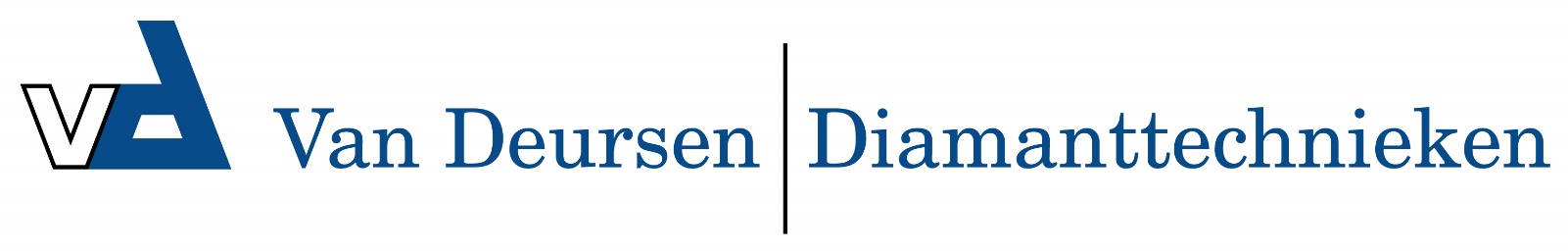 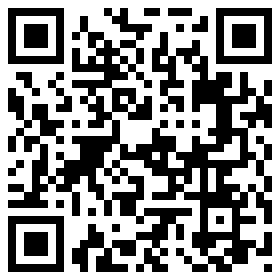 Profi 15/120 TS T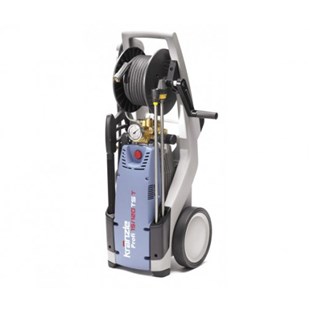 Bedrijfsdruk, traploos instelbaar 30 - 120 barMax. toegelaten overdruk 135 barDoorloopcapaciteit 15 l/min (900 l/h)Warmwatertoevoer max. 60 CAanzuighoogte 2,5 mNozzel maat (vuilfrees) 07Nozzel maat (vlakstraal) 2007Motortoerental 1.400 t/minElektrische aansluitwaarde 400 V, 7,2 A, 50 HzVermogenopname 3,8 kWVermogensafgifte 3,0 kWGewicht 45 kgAfmetingen in mm (L x B x H) 355 x 375 x 980